
Employee Engagement Survey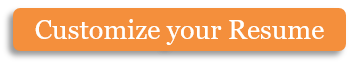 Please rate the following items on a scale of 1 through 5, with 1 being “strongly disagree” and 5 being “strongly agree.”On a daily basis at work, how much time are you on sites such as Facebook and Twitter?What things do you find distracting at work?What suggestions would you have to eliminate or reduce these distractions?Do you have any other comments that you would like to share?Copyright information - Please read© This Free Microsoft Office Template is the copyright of Hloom.com. You can download and modify this template for your own personal use. You can (and should!) remove this copyright notice (click here to see how) before customizing the template.You may not distribute or resell this template, or its derivatives, and you may not make it available on other websites without our prior permission. All sharing of this template must be done using a link to http://www.hloom.com/. For any questions relating to the use of this template please email us - info@hloom.comDate:Name:Department:Department:Supervisor’s Name:Do you feel you have made friends at work?YesNoDo you feel accepted by your co-workers?YesNoDo your co-workers treat you respectfully?YesNoOffice gossip is strongly discouraged at this firm.Office gossip is strongly discouraged at this firm.Office gossip is strongly discouraged at this firm.Office gossip is strongly discouraged at this firm.Office gossip is strongly discouraged at this firm.Office gossip is strongly discouraged at this firm.12345Management encourages everyone to work as part of a team.Management encourages everyone to work as part of a team.Management encourages everyone to work as part of a team.Management encourages everyone to work as part of a team.Management encourages everyone to work as part of a team.Management encourages everyone to work as part of a team.12345I feel valued and appreciated because of the work I do.I feel valued and appreciated because of the work I do.I feel valued and appreciated because of the work I do.I feel valued and appreciated because of the work I do.I feel valued and appreciated because of the work I do.I feel valued and appreciated because of the work I do.12345My workload is neither too heavy nor too light.My workload is neither too heavy nor too light.My workload is neither too heavy nor too light.My workload is neither too heavy nor too light.My workload is neither too heavy nor too light.My workload is neither too heavy nor too light.12345My supervisor talks with me about my job performance on a regular basis.My supervisor talks with me about my job performance on a regular basis.My supervisor talks with me about my job performance on a regular basis.My supervisor talks with me about my job performance on a regular basis.My supervisor talks with me about my job performance on a regular basis.My supervisor talks with me about my job performance on a regular basis.12345I look forward to spending time at the office each day.I look forward to spending time at the office each day.I look forward to spending time at the office each day.I look forward to spending time at the office each day.I look forward to spending time at the office each day.I look forward to spending time at the office each day.12345I would be eager to refer others to Brown, Smith and Jones LLC as good employers.I would be eager to refer others to Brown, Smith and Jones LLC as good employers.I would be eager to refer others to Brown, Smith and Jones LLC as good employers.I would be eager to refer others to Brown, Smith and Jones LLC as good employers.I would be eager to refer others to Brown, Smith and Jones LLC as good employers.I would be eager to refer others to Brown, Smith and Jones LLC as good employers.12345I would feel comfortable recommending that others use this law firm for legal representation.I would feel comfortable recommending that others use this law firm for legal representation.I would feel comfortable recommending that others use this law firm for legal representation.I would feel comfortable recommending that others use this law firm for legal representation.I would feel comfortable recommending that others use this law firm for legal representation.I would feel comfortable recommending that others use this law firm for legal representation.12345My work area is set up in such a way that there are few distractionsMy work area is set up in such a way that there are few distractionsMy work area is set up in such a way that there are few distractionsMy work area is set up in such a way that there are few distractionsMy work area is set up in such a way that there are few distractionsMy work area is set up in such a way that there are few distractions12345